	22 січня в Горлівській загальноосвітній школі І-ІІІ ступенів № 55 відбувся методичний марафон «Безпека дітей в Інтернеті»в якому взяли участь учителі інформатики шкіл міста.	«Проблема безпеки дітей в Інтернеті вже не здається Україні такою далекою. Кожного року аудиторія користувачів Всесвітньої мережі дедалі поширюється, а переважну її частину становлять молоді покоління – діти та підлітки, які повністю не усвідомлюють загрозу, що може чекати на них у віртуальному просторі, - таку проблему поставила перед аудиторією методист ММЦ Бутенко І.П.	Леонід Комаров – президент Горлівського благодійного фонду «Надія» запросив підтримати ініціативу компанії «Майкрософт  Україна» щодо заснування програми «Безпека дітей в Інтернеті». Презентація проходила з використанням елементів тренінгу, інтернет – ресурсів та on-line  технологій.	Учителі взяли участь у дискусії: Проблема безопасности детей в Интернете на сегодняшний день является наиболее актуальной для взрослых. Мы не в состоянии ежеминутно находится с нашими детьми рядом, но мы в состоянии привить им правила безопасного поведения в виртуальном мире, - Журавльова Світлана Юріївна, вчитель інформатики ЗОШ № 13.Тренинг "Правила безопасности детей в Интернет" помог нам, педагогам, советом, как интересно организовать в своем учебном заведении просветительскую работу по данной теме. Это очень нужно, полезно и доступно. Мне очень понравилось, - Шапошник Олена Олександрівна, вчитель інформатики ЗОШ № 16 Наприкінці марафону усі вчителі були переконані, що тількі об’єднавши спільні зусилля можна допомогти дітям, захистити себе від небезпек віртуального світу та навчити їх правилам безпечного поводження у світовій мережі. Дякуємо за участь!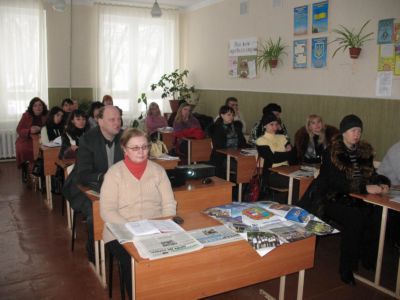 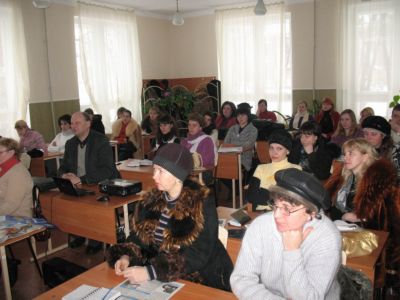 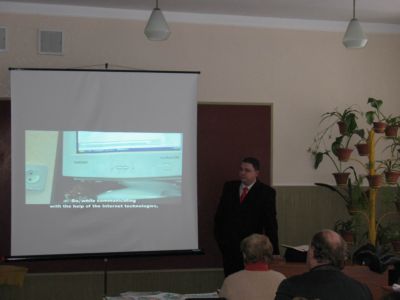 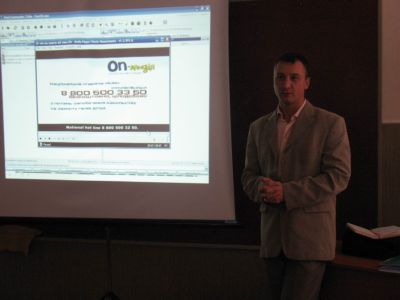 